Приложение № 2 к Правилам проведения тендера по передаче в аренду имущества, принадлежащего АО «АзияКредит Банк»на праве собственностиТехническая спецификация по объекту недвижимости,расположенного по адресу: Жамбылская обл, Т. Рыскуловский р-н, Луговской аульный округ, 061 кварт., уч. 032Лот№5Организатор тендера: ликвидационная комиссия АО «AsiaCredit Bank».Адрес: г. Алматы, ул. Тулебаева, 38/61, БЦ «Жетысу».внутренний двор 3 этаж.Электронный адрес: cc@asiacreditbank.kzНаименование объекта недвижимости, подлежащего передаче в аренду (далее – Имущество), посредством проведения тендера, с отражением минимальной арендной платы за Имущество: Дата, место и время проведения тендера. Дата и время проведения тендера: с 21 ноября  2022 года по 19 декабря  2022 года;Место проведения тендера: г. Алматы, Медеуский район ул. Тулебаева, 38/61, БЦ «Жетысу» внутренний двор 3 этаж.Адрес и телефоны, где можно получить тендерную документацию и дополнительную информацию: г. Алматы, Медеуский район ул. Тулебаева, 38/61, БЦ «Жетысу» внутренний двор 3 этаж или по тел. +7(727) 327-88-18 или на сайте www.asiacreditbank.kz.Способы получения тендерной документации и дополнительной информации.Потенциальный арендатор (его уполномоченный представитель) может получить копию тендерной документации на бумажном либо электронном носителе, а также дополнительную информацию у организатора, находящемуся по адресу: г. Алматы, Медеуский район ул. Тулебаева, 38/61, БЦ «Жетысу» внутренний двор 3этаж либо на сайте www.asiacreditbank.kz.Способы, с помощью которых потенциальные арендаторы могут получить разъяснения по содержанию тендерной документации, а также место, дату и время проведения встречи с потенциальными арендаторами по разъяснению положений тендерной документации: г. Алматы, Медеуский район ул. Тулебаева, 38/61, БЦ «Жетысу» внутренний двор 3 этаж или по тел. +7(727) 327-88-18, с 21 ноября  2022 года по 19 декабря  2022 года  в 18 часов 00 минут.Способы, с помощью которых потенциальные арендаторы могут получить разъяснения по содержанию тендерной документации. Разъяснение положений тендерной документации, проводится (осуществляется) членами тендерной комиссии или секретарем тендерной комиссии и предоставляется в устной форме, о чем потенциальные арендаторы расписываются в Листе ознакомления с тендерной документацией. Место, дата и время проведения встречи с потенциальными арендаторами по разъяснению положений тендерной документации.Место проведения встречи с потенциальными арендаторами по разъяснению положений тендерной документацииг. Алматы, Медеуский район ул. Тулебаева, 38/61, БЦ «Жетысу» внутренний двор 3 этаж;Дата и время проведения встречи с потенциальными арендаторами по разъяснению положений тендерной документации: с 21 ноября  2022 года по 19 декабря  2022 года.Дата, время и место ознакомления с имуществом, сдаваемым в аренду.Дата и время ознакомления с имуществом, сдаваемым в аренду: с 21 ноября  2022 года по 19 декабря  2022 года;Место ознакомления с имуществом, сдаваемым в аренду: г. Алматы, Медеуский район ул. Тулебаева, 38/61, БЦ «Жетысу» внутренний двор 3 этаж или по тел. +7(727) 327-88-18.Перечень документов, представляемых потенциальным арендатором в подтверждение его соответствия общим требованиям.Документы, подтверждающие правоспособность (для юридических лиц), гражданскую дееспособность (для физических лиц):физическое лицо должно предоставить копию удостоверение личности;юридическое лицо должно представить копию устава, утвержденного в установленном законодательством порядке. Нерезиденты Республики Казахстан должны представить с переводом на государственный и (или) русский языки легализованную копию выписки из торгового реестра;индивидуальный предприниматель копию свидетельства о государственной регистрации индивидуального предпринимателя/патент.В случае если юридическое лицо осуществляет деятельность на основании Типового устава, утвержденного в установленном законодательством порядке, то копию заявления о государственной регистрации;10.	Требования к содержанию тендерного ценового предложения, оценка и сопоставление тендерных ценовых предложений (тендер).Тендерное ценовое предложение должно содержать следующее:- от кого предоставляется тендерное ценовое предложение (указывается полное наименование потенциального арендатора);- минимальная арендная плата за помещение в соответствии с тендерной документацией;-  размер арендной платы в месяц, предлагаемой потенциальным арендатором.Тендерное ценовое предложение для юридических лиц должно быть заверено подписью потенциального арендатора и его печатью (для физического лица, осуществляющего предпринимательскую деятельность если таковая имеется), а также указана дата его заполнения.Форма тендерного ценового предложения приложена к настоящей тендерной документации и является её приложением. Потенциальный арендатор предоставляет организатору тендерное ценовое предложение в конверте одновременно с заявкой на участие в тендере.Тендерная комиссия в день проведения оценки и сопоставления тендерных ценовых предложений:- выдает победителю тендера письменное уведомление, подписанное председателем тендерной комиссии, либо его заместителем;- информирует участников тендера либо их уполномоченных представителей об итогах проведения тендера.Место, время и сроки приема заявок.Время и сроки приема заявок: заявки на участие в тендере по форме согласно Приложениям № 3 и № 4 к Правилам, принимаются с 21 ноября  2022 года по 19 декабря  2022 года, с 09 часов 00 минут до 18 часов 00 минут ежедневно, кроме субботы и воскресенья. Обеденный перерыв с 13 часов 00 минут до 14 часов 00 минут;Место приема заявок: заявки принимаются по адресу: г. Алматы, Медеуский район ул. Тулебаева, 38/61, БЦ «Жетысу» внутренний двор 3 этаж или по тел. +7(727) 327-88-18. Место и окончательный срок представления конверта с заявкой на участие в тендере:Место представления конверта с заявкой на участие в тендере: конверт с заявкой на участие в тендере необходимо предоставить по адресу: г. Алматы, Медеуский район ул. Тулебаева, 38/61, БЦ «Жетысу».внутренний двор 3 этаж;Окончательный срок представления конверта с заявкой на участие в тендере: конверт с заявкой на участие в тендере необходимо предоставить до 20 декабря 2022 года в 10 часов 00 минут;Право потенциального арендатора изменять или отозвать свою заявку на участие в тендере до истечения окончательного срока её представления.Потенциальный арендатор может изменить или отозвать свою заявку на участие в тендере до истечения окончательного срока представления тендерных заявок. Внесение изменения должно быть подготовлено, запечатано и представлено так же, как и сама заявка на участие в тендере.Уведомление об отзыве заявки на участие в тендере оформляется в виде произвольного заявления на имя организатора, подписанного потенциальным арендатором и скрепленного печатью (для физического лица, осуществляющего предпринимательскую деятельность если таковая имеется).Внесение изменения в заявку на участие в тендере либо отзыв заявки на участие в тендере являются действительными, если они получены организатором до истечения окончательного срока представления заявок на участие в тендере.Никакие изменения не должны вноситься в заявки на участие в тендере после истечения окончательного срока их представления.Место, дата и время вскрытия конвертов с заявками на участие в тендере. Проведение тендера (вскрытие конвертов с заявками на участие в тендере; рассмотрение заявок на участие в тендере, допуск к участию в тендере; оценка и сопоставление тендерных ценовых предложений (тендер); основания признания тендера несостоявшимся)Место вскрытия конвертов с заявками на участие в тендере: г. Алматы, Медеуский район ул. Тулебаева, 38/61, БЦ «Жетысу» внутренний двор 3 этаж;Дата и время вскрытия конвертов с заявками на участие в тендере: 20 декабря 2022 года в 14 часов 00 минут;Вскрытие конвертов с заявками на участие в тендере:Вскрытию подлежат конверты с заявками на участие в тендере, представленные в сроки, установленные в объявлении организатора и настоящей тендерной документацией.Заявка на участие в тендере вскрывается и рассматривается в соответствии с настоящей тендерной документацией также в случае, если на тендер представлена только одна заявка на участие в тендере.Оценка и сопоставление тендерных ценовых предложений (тендер):В установленный протоколом о допуске к участию в тендере день, время и месте, тендерная комиссия проводит заседание по оценке и сопоставлению тендерных ценовых предложений участников тендера.Сведения о представителе организатора, уполномоченного его представлять – секретарь тендерной комиссии: Адалят Арзиева – секретарь тендерной комиссии.Номер контактного телефона: 8(727)327-88-18.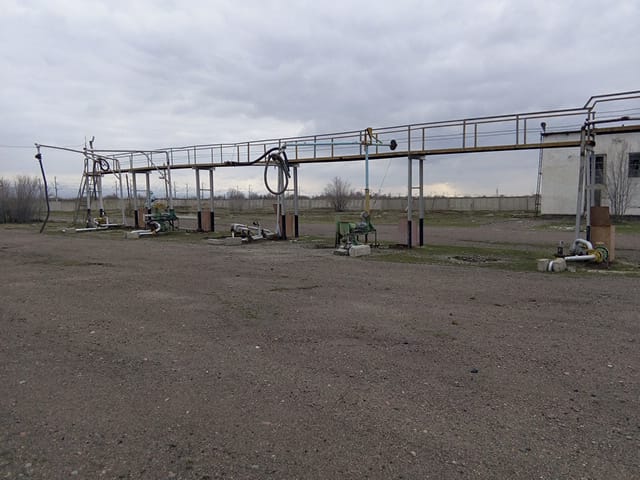 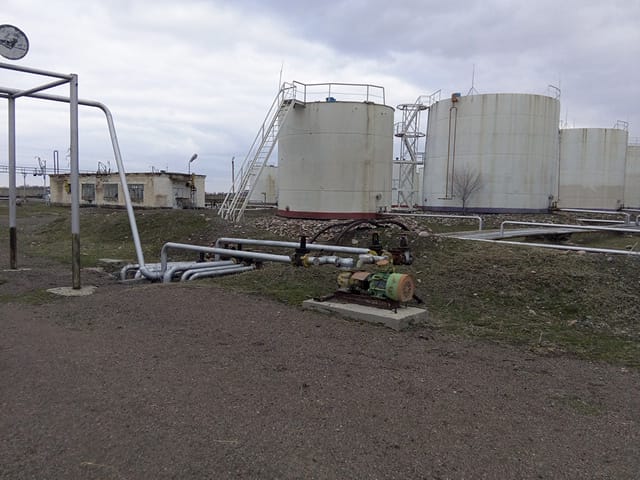 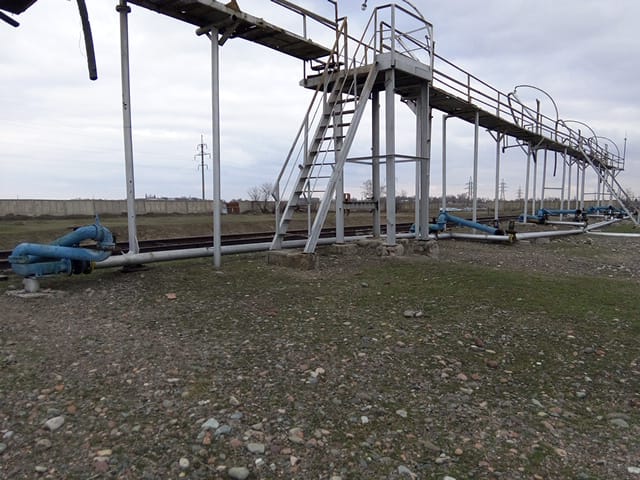 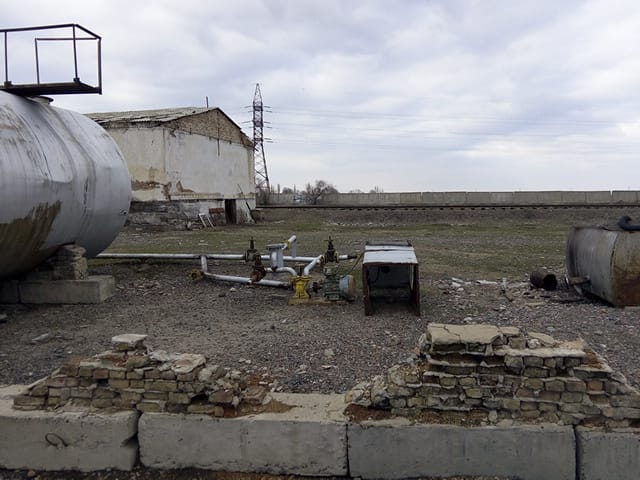 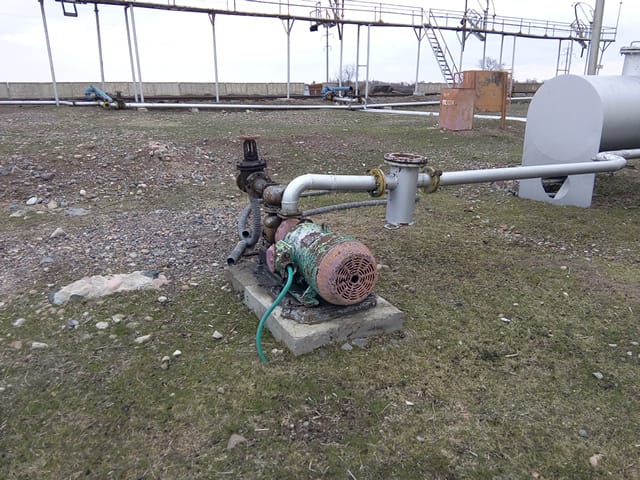 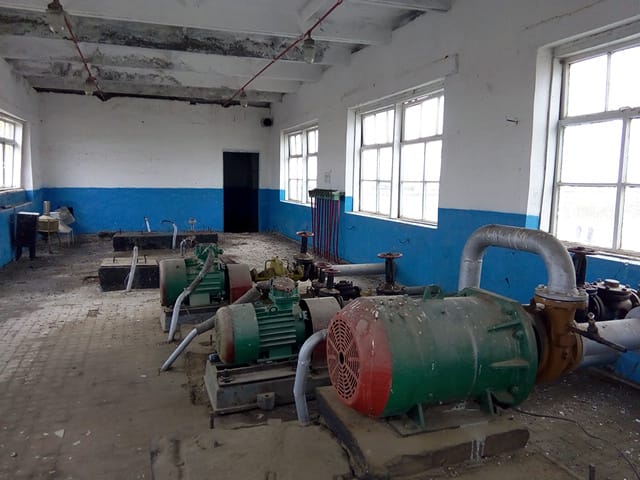 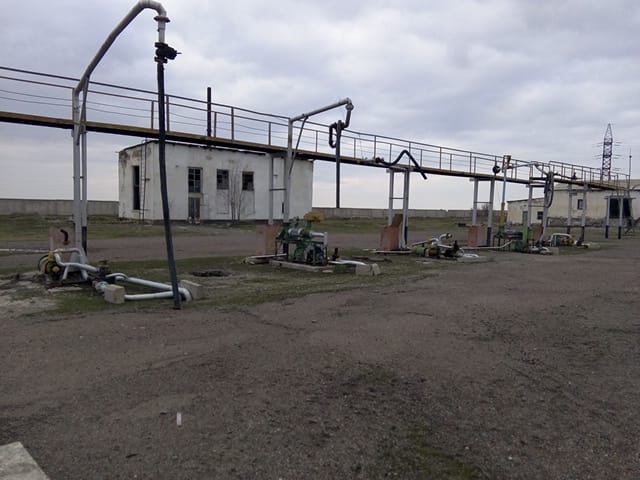 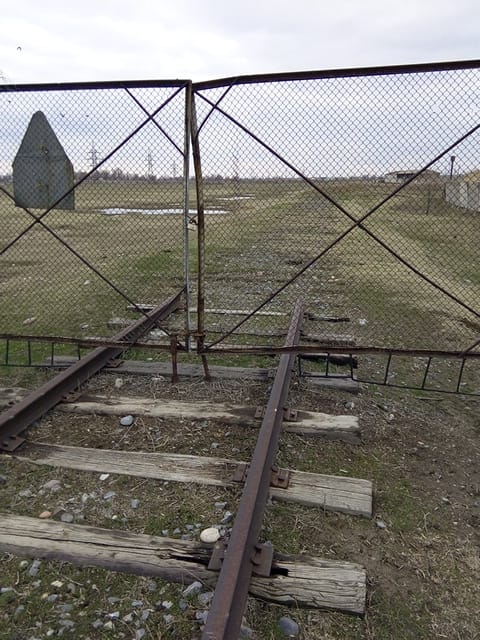 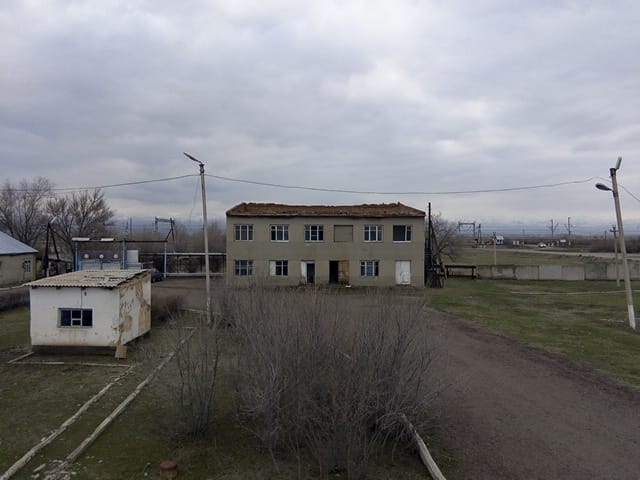 Имущество и его характеристикиМесто расположениеСостояниеМинимальная ежемесячная арендная стоимостьПримечаниеНефтебаза  с общей площадью 2,2206 га. Железнодорожный тупикЖамбылская обл, Т. Рыскуловский р-н, Луговской аульный округ. 061 кварт., уч. 032Нежилое помещение1 100 тг/кв.м1.Административное здание общей площадью 376,6 кв.м.,2.Пожарное депо общей площадью 142,4 кв.м., 3.Операторская общей площадью 15,0 кв.м., 4.Насосная, общей площадью 14,3 кв.м., 5. Склад, общей площадью 326,9 кв.м., 6.Котельная общей площадью 120,9 кв.м., 7.Резервуар парк нефтепродуктов 27 штук.8.Водопровод - 140 метров под землей, линии электропередач - 290 м., 9.Технологические трубопроводы светлых нефтепродуктов с запорной арматурой - 37 м., 10.Железнодорожная эстакада с устройством нижнего и верхнего слива.11. Железнодорожный тупик, протяженность 860м.